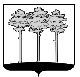 ГОРОДСКАЯ  ДУМА  ГОРОДА  ДИМИТРОВГРАДАУльяновской областиР Е Ш Е Н И Ег.Димитровград   22  февраля  2017  года                                                              № 59/716  . О внесении изменений в Комплекс мер по социальной поддержкеотдельных категорий граждан города Димитровграда Ульяновской области В целях оказания социальной поддержки и социальной помощи отдельным категориям граждан, руководствуясь статьёй 74.1 Бюджетного кодекса Российской Федерации, частью 5 статьи 20 Федерального закона от 06.10.2003 №131-ФЗ «Об общих принципах организации местного самоуправления в Российской Федерации», пунктом 29 части 2 статьи 26 Устава муниципального образования «Город Димитровград» Ульяновской области, рассмотрев обращение исполняющего обязанности Главы Администрации города Димитровграда Ульяновской области М.Р.Сенюты от 06.02.2017 №01-23/568, Городская Дума города Димитровграда Ульяновской области второго созыва решила:1. Внести изменения в Комплекс мер по социальной поддержке отдельных категорий граждан города Димитровграда Ульяновской области, утвержденный решением Городской Думы города Димитровграда Ульяновской области второго созыва от 14.12.2016 №55/671:1.1. В разделе I «ОБЩИЕ ПОЛОЖЕНИЯ»:1.1.1. Пункт 1.1 части 1 дополнить подпунктом 1.1.7 следующего содержания:«1.1.7. социальную поддержку семьи ребенка – инвалида, страдающего хроническим кардитом с поражением проводящей системы сердца.»;1.1.2. Пункт 2.1 части 2 дополнить подпунктом 2.1.9 следующего содержания: «2.1.9. Повышение уровня жизни семьи ребенка – инвалида, хроническим кардитом с поражением проводящей системы сердца.»;1.2. В разделе II «ПОРЯДОК ОКАЗАНИЯ СОЦИАЛЬНОЙ ПОДДЕРЖКИ ОТДЕЛЬНЫМ КАТЕГОРИЯМ ГРАЖДАН ГОРОДА ДИМИТРОВГРАДА УЛЬЯНОВСКОЙ ОБЛАСТИ»:1.2.1. Пункт 1.2 части 1 дополнить подпунктом 1.2.7 следующего содержания:«1.2.7. семье ребенка – инвалида, страдающего хроническим кардитом с поражением проводящей системы сердца.»;1.2.2. Абзац первый пункта 5.1 части 5 изложить в следующей редакции:«5.1. МКУ «Управление РСП» принимает документы у граждан, здоровье или имущество которых пострадало в результате пожара, у беременных женщин из малообеспеченных семей, у женщины, родившей ребенка, зарегистрированного под номером, соответствующем числу лет со дня основания города, у женщин, родивших ребенка в рамках акции «Роди патриота в день России», у родителей (законных представителей) детей, из семей, находящихся в социально опасном положении, у родителей граждан, погибших при прохождении военной службы во время участия в боевых действиях и (или) в условиях вооруженных конфликтов, у одного из родителей ребенка – инвалида, страдающего хроническим кардитом с поражением проводящей системы сердца.»;1.3. Раздел III изложить в редакции следующего содержания: «III.КОМПЛЕКС МЕР ПО СОЦИАЛЬНОЙ ПОДДЕРЖКЕ ГРАЖДАН, ЗДОРОВЬЕ ИЛИ ИМУЩЕСТВО КОТОРЫХ ПОСТРАДАЛО В РЕЗУЛЬТАТЕ ПОЖАРА1.Денежная выплата гражданам, здоровье или имущество которых пострадало в результате пожара»;1.4. Дополнить разделом VII следующего содержания: «VII.КОМПЛЕКС МЕР ПО СОЦИАЛЬНОЙ ПОДДЕРЖКЕ СЕМЬИ РЕБЕНКА-ИНВАЛИДА, СТРАДАЮЩЕГО ХРОНИЧЕСКИМ КАРДИТОМ С ПОРАЖЕНИЕМ ПРОВОДЯЩЕЙ СИСТЕМЫ СЕРДЦА«1. Денежная выплата семье ребенка – инвалида, страдающего хроническим кардитом с поражением проводящей системы сердца».2. Рекомендовать Администрации города Димитровграда Ульяновской области подготовить и внести в Городскую Думу города Димитровграда Ульяновской области проект соответствующих изменений в решение Городской Думы города Димитровграда Ульяновской области второго созыва от 14.12.2016 №55/674 «Об утверждении бюджета города Димитровграда Ульяновской области на 2017 год и плановый период 2018 и 2019 годов».3. Установить, что настоящее решение подлежит официальному опубликованию и размещению в информационно – телекоммуникационной сети «Интернет» на официальном сайте Городской Думы города Димитровграда Ульяновской области (www.dumadgrad.ru).4. Установить, что настоящее решение вступает в силу со дня, следующего за днём его официального опубликования.5. Контроль исполнения настоящего решения возложить на комитет по социальной политике и местному самоуправлению (Терехов).Глава города ДимитровградаУльяновской области                                                                     А.М.Кошаев№ п/пВид социальной поддержки Перечень документов, необходимых для получения социальной поддержки1Компенсация ущерба от пожара, произошедшего в жилом помещении, являющемся местом постоянного проживания собственника жилья, нанимателя жилья по договору социального найма, расположенном на территории города Димитровграда Ульяновской области, в результате которого нанесен ущерб здоровью или имуществу собственника жилья (нанимателю жилья по договору социального найма)На 1 семью, 1 раз в год исходя из размера понесенных либо предстоящих расходов, но не более 30000 руб. (в том числе услуги банка)Исполнитель: МКУ «Управление РСП».1) заявление;2) копия паспорта заявителя, иного документа, удостоверяющего личность, в соответствии с законодательством Российской Федерации;3) документ, подтверждающий факт пожара;4) акт обследования жилищно-бытовых условий;5) копия договора социального найма (для жителей, проживающих в муниципальном жилом помещении);6) документ, подтверждающий право собственности на жилое помещение;7) справка о составе семьи;8) копия договора банковского счета на имя заявителя (текущий счет, до востребования, позволяющий обеспечить зачисление на него социальной выплаты) в кредитных организациях.№ п/пВид социальной поддержки Перечень документов, необходимых для получения социальной поддержки1.Единовременная денежная выплата семье ребенка-инвалида, страдающего хроническим кардитом с поражением проводящей системы сердца. Одному из родителей в размере фактически понесенных расходов, но не более 100 000,0 руб. (в том числе услуги банка) Исполнитель: МКУ «Управление РСП».1) заявление;2) копия паспорта заявителя, иного документа, удостоверяющего личность, в соответствии с законодательством Российской Федерации;3) справка о составе семьи;4) документ, подтверждающий наличие заболевания хронический кардит с поражением проводящей системы сердца;5) документ, подтверждающий расходы на лечение заболевания хронический кардит с поражением проводящей системы сердца;6) копия договора банковского счета на имя заявителя (текущий счет, до востребования, позволяющий обеспечить зачисление на него социальной выплаты) в кредитных организациях.